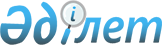 Бағалы металдарға байланысты қатынастарды реттеу мәселелерi бойынша Қазақстан Республикасының кейбiр заң актiлерiне өзгерiстер енгiзу туралыҚазақстан Республикасының Заңы 1998 жылғы 9 шiлде N 277



          Қазақстан Республикасының мынадай заң актiлерiне өзгерiстер
енгiзiлсiн:




          1. Қазақстан Республикасы Президентiнiң "Лицензиялау туралы" 1995




жылғы 17 сәуiрдегi N 2200  
 Z952200_ 
  Заң күшi бар Жарлығына (Қазақстан
Республикасы Жоғары Кеңесiнiң Жаршысы, 1995 ж., N 3-4, 37-құжат; N 12,
88-құжат; N 14, 93-құжат; N 15-16, 109-құжат; N 24, 162-құжат Қазақстан
Республикасы Парламентiнiң Жаршысы, 1996 ж., N 8-9, 236-құжат; 1997
ж., N 1-2, 8-құжат; N 7, 80-құжат; N 11, 144, 149-құжаттар; N 12,
184-құжат; N 13-14, 195, 205-құжаттар; N 22, 333-құжат):
     9-баптың 1-тармағының 27) және 33) тармақшалары алып тасталсын.
     2. "Валюталық реттеу туралы" 1996 жылғы 24 желтоқсандағы
Қазақстан Республикасының Заңына  
 Z960054_ 
  (Қазақстан Республикасы
Парламентiнiң Жаршысы, 1996 ж., N 20-21, 404-құжат; 1997 ж., N 13-14,
205-құжат):
     13-бапта:
     2-тармақтағы "Құйма түрiндегi алтынды қоспағанда, басқа" деген
сөздер алып тасталсын;
     3-тармақ алып тасталсын.
     3. 1997 жылғы 16 шiлдедегi  
 K970167_ 
  Қазақстан Республикасының 
Қылмыстық кодексiне (Қазақстан Республикасы Парламентiнiң Жаршысы, 
1997 ж., N 15-16, 211-құжат):
     210, 211 және 212-баптар алып тасталсын.

     Қазақстан Республикасының
             Президентi 
     
     Мамандар:
       Багарова Ж.
       Икебаева А. 
     
      
      


					© 2012. Қазақстан Республикасы Әділет министрлігінің «Қазақстан Республикасының Заңнама және құқықтық ақпарат институты» ШЖҚ РМК
				